Human Resource Management | Executive & Administrative SupportSUMMARY PROFILEA hard-working, trustworthy and results-driven professional with over 4 years working experience adept at providing effective administrative, executive, human resource and recruitment support to multi- national companies in Philippines, Europe and Middle East with proven ability to work efficiently and independently in a fast-paced environment – meeting deadlines and using initiatives to improve processes in achieving organizational objectives.Areas of Expertise include:Other Skills:PROFESSIONAL EXPERIENCEEXECUTIVE ASSISTANT │OFFICE OF THE MANAGING DIRECTORFakih Group of Companies –UAEDecember 2015 – PresentProviding wide array of executive office support to the Managing Director. Ensuring emails, phone calls and overall office communication system is well managed. Organizing daily schedules, travels plans, staff & business meetings, and filing systems. Preparing reports, presentations and memos. REASON FOR LOOKING FOR NEW OPPORTUNITIES: Looking for HR/Recruitment/Executive Search related job opportunities wherein I can fully utilize my skills and work experiences gained over the past 4 years.EXECUTIVE ASSISTANT │OFFICE OF THE COO – Hospitality GroupCentury Properties Group, Inc. –ManilaMay 2015 – November 2015Enabled the Chief Operating Officer to become more productive by providing full range of administrative and executive support. In charged of mail & phone handling, document/memos/correspondence preparation, file management, and record maintenance. Maintained strict confidentiality with sensitive information, financial documents, and executive’s personal matters. Coordinated and carried out special events, requests and effective communications with people at all levels. Conducted market researches and project management. Performed additional duties as assigned.HIGHLIGHT: Worked with the following international partners: ACCOR Hotels, ACCOR Plus, Interval International, International Associate Clubs, International Leisure Consultants and a number of international design & architecture firms.HR ADMINISTRATOR │ RECRUITMENT OFFICER (Consultancy Project Based)Intuitive Solutions LLC – January 2014 – February 2015Contracted to help the company reposition its Human Resource Department. Analyzed and recommended solutions to human resources issues including development and implementation of human resource policies and procedures. Performed and conducted other HR tasks – sourcing & recruitment, employee on-boarding and exit interview, employee files and records management, compensation computation, and etc.HIGHLIGHTS: (a) Formulated, developed and successfully implemented latest employee handbook, which include revision of compensation & benefit system and code of conduct policies; (b) Improved existing HR policies and internal communication by redefining the company’s organizational chart and communication flows.EXECUTIVE SEARCH CONSULTANT │ RECRUITERMister Headhunter UGDecember 2011 – January 2014Successfully sourced, interviewed and placed qualified candidates for Middle Level to Executive positions for Information & Communication Technology, Automotive, and Medical Devices industries. Worked closely with clients to create and refine hiring goals and objectives. Effectively established and managed candidate relationship to maintain flow and order. Proactively contacted potential clients.HIGHLIGHT: Handled accounts like Citrix, Medtronics, Urban Science and Enterasys and successfully placed top qualified candidate for their Senior/Lead Engineers, Sales Executives and Managing Director.OTHER INFORMATIONEDUCATIONAL BACKGROUNDBachelor of Science in Business AdministrationMajor in Human Resource ManagementUniversity of Perpetual Help System DALTAYear of Completion: 2012PERSONAL DETAILSBirthday: October 9, 1988Age: 27Gender: FemaleNationality: FilipinoCivil Status: SingleFirst Name of Application CV No: 1666506Whatsapp Mobile: +971504753686 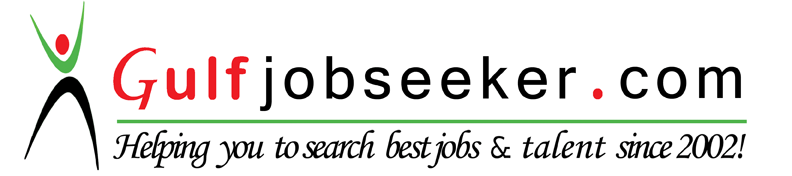 Executive Search and Technical RecruitmentMulti Project ManagementInternet Sourcing and Name CollectingStrategic HR PlanningContract and Offer NegotiationHR Organizational DevelopmentProfessional CV / Resume Writing Development and Implementation of PoliciesCandidate and Client ManagementAdministrative Task Handling Marketing and Business DevelopmentCRM Development & ManagementFiles, Records and Documents ManagementConducting In-depth Research and StudiesCommunication, Contacts & Email HandlingCustomer Service ManagementCorrespondence and Reports PreparationMicrosoft Office/other Business SoftwareCalendar/Schedule and Travel ManagementComputer and Network Troubleshooting